Sei ein Rebell – Lies ein Buch in Deutsch!Workshop beim Seminar DaF-Mosaik 2022Lesen oder nicht lesen ist bei der Lehrkraft seit je keine Frage. Man weißt, dass Lesen die Dummheit gefährdet. Doch je länger man darüber nachdenkt, desto mehr neue Fragen tauchen auf: Was, wann, wo, mit wem lesen, wie Interesse dafür wecken? Und all das noch in einer Fremdsprache? Im Workshop werden diese Fragen mit praktischen Beispielen beantwortet. Anfangen werden wir allerdings mit der Frage „Wie soll man ein Buch in einer Fremdsprache lesen“. Im zweiten Teil des Workshops wird außerschulische Tätigkeit „Nemška bralna značka“ präsentiert. In der Grundschule Osnovna šola Bistrica entstand im Rahmen dieses Extrakurses zuerst ein Lesetagebuch, in Corona-Zeiten aber noch eine Sammlung von Online Lese-Challenges in Deutsch. Sowohl das Lesetagebuch als auch die Sammlung der Online-Challenges haben die Aufgabe, Schülerinnen und Schüler für das Lesen zu begeistern. Lesen soll Spaß machen war und ist immer noch die Hauptidee dieser Tätigkeit. Alle Materialien (Leseregeln, Lesetagebuch, Lese-Challenges) werden den Teilnehmerinnen und Teilnehmern online zur Verfügung gestellt. Unsere Zusammenarbeit beenden wir mit einer Leseliste, die uns allen weiter bei der Arbeit mit Kindern und Jugendlichen hilft. Mateja Žnidaršič, Osnovna šola Bistrica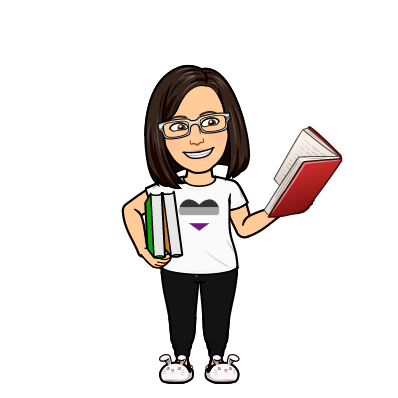 